ВИРТУАЛЬНАЯ ВЫСТАВКАОДНО СЛОВО СТАЛИНГРАД     Цитата:«Ты родилась в дыму боев кровавых,
Победы сталинградской торжество,
Но Сталинград – лишь часть бессмертной славы
Бессмертного народа моего».Бронислав КежунЛитература: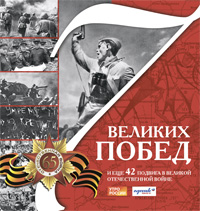      1. 7 великих побед и еще 42
подвига в Великой Отечественной
войне [Текст] / [Ю. Лубченков,
Ю. Попов]. – М.: Эксмо, 2010. –
382, [1] с.: ил. – (Главные
книги о России).                                          2. 1418 дней Великой
Отечественной войны [Текст]: 
хронология событий / [авт.-сост.:
Е. В. Малашевич]. – Ростов н/Д:
Феникс, 2010. – 421, [1] с.: ил.              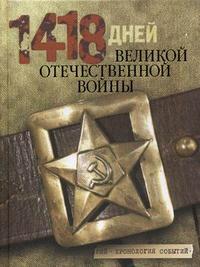 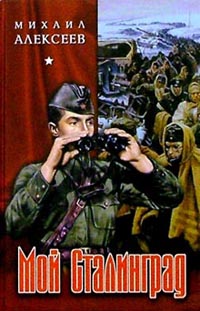 3. Алексеев, М. Мой Сталинград
[Текст] Мой Сталинград: роман.
Через годы, через расстояния:
повесть / Михаил Алексеев. –
М.: Вече, 2005. — 408, [2] с.     4. Бондарев, Ю. Горячий снег
[Текст] / Ю. Бондарев. – М.:
АСТ: Транзиткнига, 2004. – 413, [1] c.   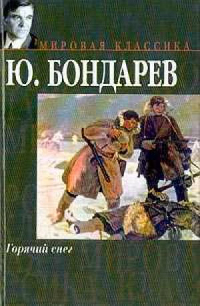 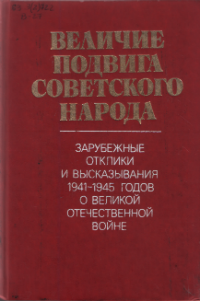      5. Величие подвига Советского
народа [Текст]: зарубежные
отклики и высказывания
1941-1945 годов о Великой
Отечественной войне / [сост.:
А. И. Бабин, М. М. Кирьян,
Г. И. Коротков и др.]. – М.:
Международные отношения,
1985. – 383 с.: ил.                                   6. Венок славы [Текст]: 
антология художественных
произведений о Великой
Отечественной войне: в 12 т. 
Т. 4. Сталинградская битва /
[ред. совет: Н. В. Свиридов,
М. Н. Алексеев, Ю. В. Бондарев
и др.]. – М.: Современник,
1984. – 652, [2] с.: ил.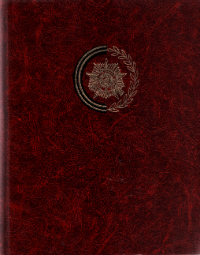 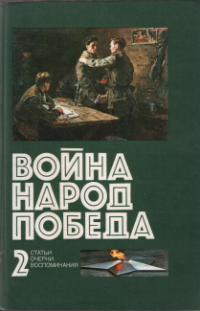 7. Война. Народ. Победа
[Текст] Кн. 2. Статьи, очерки,
воспоминания / [сост.:
И. М. Данишевский, Ж. В.
Таратута]. – М.: Изд-во
политической литературы,
1983. – 245, [1] с.: ил.     8. Для победы в Сталинграде
[Текст] / [ред.-сост.:
В. М. Михайлов, Ж. М.
Мельникова]. – М.: Советская
Россия, 1973. – 382, [1] с.: ил.               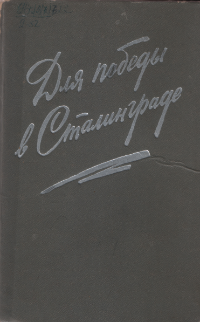 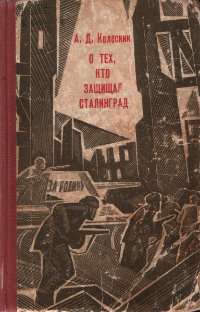 9. Колесник, А. Д. О тех, кто
защищал Сталинград [Текст] /
А. Д. Колесник. – М.: Знание,
1973. – 157, [2] с.     10. Кузница Победы, (1941-1945)
[Текст]: очерки и воспоминания
/ [ред. В. В. Голоднов]. –
Изд. 3-е. – М.: Изд-во
политической литературы,
1985. – 462, [1] с.: ил.                            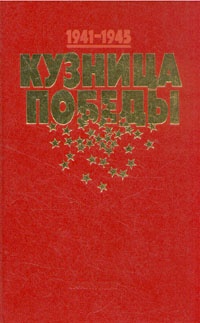 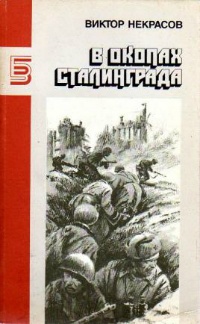      11. Некрасов, В. В окопах
Сталинграда [Текст] повесть.
Рассказы / Виктор Некрасов. –
М.: Правда, 1989. – 509,
[2] с.: ил. – (Библиотека
журнала «Знамя»).                                    12. Память Сталинграда
[Текст]: антология
художественных произведений о
Сталинградской битве в
3 т. Т. 1 / [ред. кол.:
С. А. Агапов, В. Н. Дроботов,
П. А. Дубицкая и др.]. –
2-е изд., с изм. – Волгоград:
Управление печати и
информации, 1993. – 464,
[14] с.: ил. – (Полвека
подвигу народному).                             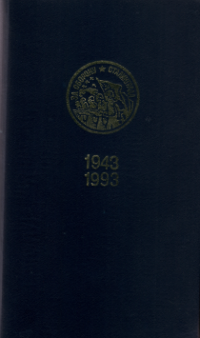 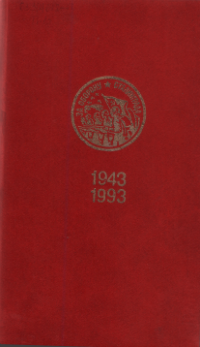      13. Память Сталинграда
[Текст]: антология
художественных произведений
о Сталинградской битве в
3 т. Т. 2 / [ред. кол.:
С. А. Агапов, В. Н. Дроботов,
П. А. Дубицкая и др.]. –
2-е изд., с изм. – Волгоград:
Управление печати и
информации, 1993. – 457,
[21] с.: ил. – (Полвека
подвигу народному).                                  14. Память Сталинграда
[Текст]: антология
художественных произведений о
Сталинградской битве в 3 т.
Т. 3 / [ред. кол.: С. А.
Агапов, В. Н. Дроботов,
П. А. Дубицкая и др.]. – 2-е
изд., с изм. – Волгоград:
Управление печати и
информации, 1993. – 477,
[1] с.: ил. – (Полвека
подвигу народному).                             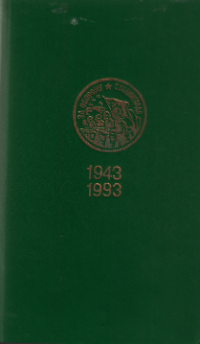 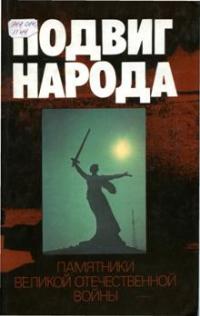      15. Подвиг народа. Памятники
Великой Отечественной войны,
1941-1945 [Текст] / [сост.
и общая ред. изд. В. А.
Голикова]. – Изд. 2-е,
доп. – М.: Изд-во
политической литературы,
1984. – 334, [7] с.: ил.                                 16. Солдаты победы
[Текст] / [редкол.: И. М.
Логинов, И. М. Кандауров,
А. М. Овчаров]. – Волгоград,
1988. – 381, [2] с. –
(Подвиг Сталинграда
бессмертен).                                           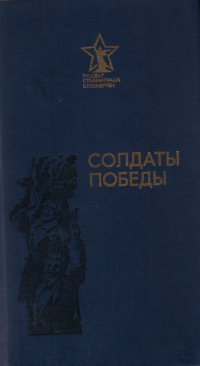 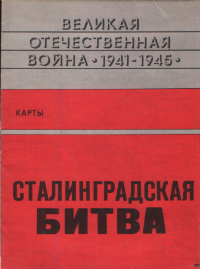      17. Сталинградская битва
[Карты] / [ред.: В. И.
Ламзин]. – М.: Картография,
1984. – [8] с.: ил.                                        18. Хроника огненных дней.
17 июля 1942 – 2 февраля
1943 [Текст]. – Волгоград:
Волгоградинформпечать,
1991. – [8] с.: ил.                                    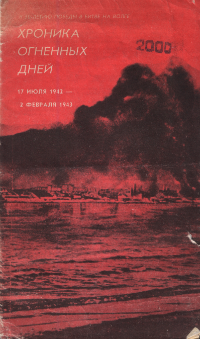 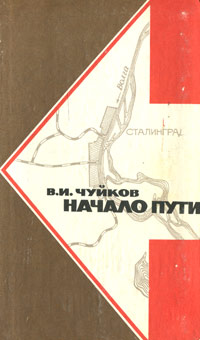      19. Чуйков, В. И. Начало
пути [Текст] / В. И.
Чуйков. — Изд. 3-е, испр.
и доп.– Волгоград:
Нижне-Волжское книжное
изд-во, 1967. – 380, [2] с.                          20. Чуйков, В. И.
От Сталинграда до Берлина
[Текст] / В. И. Чуйков. –
М.: Советская Россия,
1985. – 699, [2] с.                                   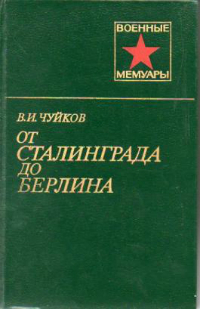 